Comunicado de prensaCoperion y Coperion K-Tron en la NPE 2018Soluciones inteligentes para el compounding de plásticosSewell, NJ, EE.UU., marzo de 2018 – En la NPE 2018 (del 7 al 11 de mayo de 2018, en Orlando, Florida / EE.UU.), Coperion y Coperion K-Tron presentarán en su stand W729 en el West Hall Level 2 una variedad de componentes y soluciones avanzados para el procesamiento de plásticos. Coperion presentará una extrusora de doble husillo STS 35 Mc11 para masterbatch, que aporta una serie de mejoras para un trabajo más seguro y una mejor limpieza, tales como un nuevo diseño de bastidor base, cubiertas de extrusora rediseñadas y un nuevo cabezal de extrusora, desarrollado especialmente para la producción de masterbatch de color. También se expondrá una peletizadora de filamentos SP 100 pure de Coperion, que convence por su acceso fácil y su limpieza rápida. La peletizadora de filamentos es ideal para el funcionamiento durante un tiempo prolongado y asegura una calidad elevada de corte. Coperion presentará en la NPE también un sistema de medición del orificio en el cilindro, una solución de servicio que determina con precisión la condición actual de los cilindros de la sección de proceso de la extrusora y permite la identificación temprana de cualquier pieza que tenga que sustituirse. Este sistema ha sido desarrollado especialmente para la inspección del orificio en el cilindro, sin tener que desmontar los cilindros. Esta solución les resulta útil a los operadores a la hora de planificar los intervalos de mantenimiento y reduce la pérdida de tiempo de producción durante la inspección a un mínimo absoluto.Finalmente, Coperion y Coperion K-Tron ofrecerán a los visitantes de la feria la experiencia de una realidad virtual de vanguardia y aplicaciones de realidad aumentada de sus equipos y sistemas. Como ya se puede imaginar valdrá mucho la pena visitar su stand W729 y ver lo que Coperion y Coperion K-Tron tienen que ofrecer, además de conversar durante la feria con sus expertos.La extrusora de doble husillo STS Mc11, ideal para masterbatch de colorAdicionalmente se expondrá la extrusora STS 35 Mc11, que presenta un nivel de par específico de 11,3 Nm/cm3, velocidades del husillo de hasta 900 rpm. y una calidad de extrusora y transmisión de Coperion de eficacia probada. Además, la línea de extrusoras STS ofrece una relación precio/rendimiento extremadamente atractiva. Teniendo en mente el procesamiento de masterbatch de color, Coperion ha equipado la extrusora de doble husillo STS Mc11 expuesta con nuevas prestaciones que mejoran significativamente el manejo del sistema y la facilidad de la limpieza. La STS Mc11 dispone ahora de un nuevo diseño de bastidor base, que permite la integración de tubos colectores de agua y conexiones de cableado con el fin de mejorar la limpieza sin sacrificar la accesibilidad. Las operaciones alrededor de la máquina son ahora más sencillas, porque Coperion ha rediseñado las cubiertas de la extrusora con el fin de permitir un acceso fácil a su sección de proceso y al mismo tiempo reducir la formación y acumulación de polvo. Gracias a las superficies lisas la limpieza es también más fácil. Las carcasas del calefactor de cilindro están equipadas con placas aislantes para minimizar la temperatura en la superficie de la sección de proceso. La entrada al cilindro de alimentación está equipada con un manguito desmontable, que facilita la limpieza acortando así el tiempo requerido para el cambio de color. El puerto de purga está equipado ahora con una bandeja para recoger el goteo o flujo del agua de purga. El cabezal de extrusión ha sido diseñado teniendo en cuenta el procesamiento de masterbatch de color. Se puede abrir rápidamente aflojando simplemente los pernos pivotantes, lo que asegura un cambio de color rápido.La extrusora STS 35 Mc11 expuesta en la NPE está equipada con el alimentador volumétrico de doble husillo K2-MV-T35 de Coperion K-Tron - una solución económica y fiable para introducir los batches de premezcla de color en la boca de alimentación de la extrusora. La T35 ofrece una alimentación volumétrica de flujo libre para polvos con propiedades de flujo malas (p.ej. sustancias grumosas, húmedas o que forman puentes), así como fibras, escamas y otros materiales a granel. El T35 es un alimentador de doble husillo con herramientas de alimentación intercambiables. Todas las piezas en contacto con el material, que se está alimentando, son de acero inoxidable y el equipo de alimentación es fácil de desmontar. Un agitador horizontal traslada el material a granel con suavidad hasta la boca de entrada grande y después hasta los husillos. Este equipo es conforme con las normas CE de CEM y seguridad. El alimentador K2-MV-T35 se presenta con un sistema de control SmartConnex® de Coperion K-Tron, que permite el control individual o multicomponente La gama de índices (en función del material) asciende a desde 0,04 hasta 88 pies3/h (1,25 hasta 2.500 dm3/h).  Peletizadora de filamentos SP 100 pureLa tecnología de peletizado de Coperion diseña todos los sistemas de peletizado para que cumplan con precisión las exigencias de las líneas de compounding y extrusión. La peletizadora de filamentos SP 100 pure, que se expondrá en la NPE, es ideal para el funcionamiento durante un tiempo prolongado gracias a sus funciones robustas, tales como el cuerpo fuerte para obtener una rendija de corte resistente y una calidad de corte elevada en todo el ancho de trabajo. El diseño de soporte en voladizo ofrece un acceso fácil y una limpieza rápida. El aislamiento contra la vibración y muchas otras opciones útiles, tales como la regulación de la longitud del pellet, el rodillo de alimentación superior impulsado, la refrigeración del cabezal de corte o la señal de transfer al control de la extrusora, disponibles para las diferentes peletizadoras según la tecnología de peletizado de Coperion, aseguran una manipulación suave del producto y la mejor calidad de los pellets.Medición del orificio en el cilindroCon su sistema de medición del orificio en el cilindro, Coperion presentará en la NPE una solución de servicio, que determina con precisión la condición actual de los cilindros de sección de proceso de la extrusora y permite la identificación temprana de cualquier pieza que deba sustituirse. El sistema facilita tres mediciones de cada orificio cada 5 mm a lo largo de la longitud del cilindro. El valor máximo obtenido en los tres puntos de medición proporciona el estatus de desgaste exacto para este punto específico a lo largo de la longitud del cilindro. El sistema de medición del orificio en el cilindro de Coperion ha sido desarrollado especialmente para la inspección de los orificios en el cilindro sin tener que desmontar el cilindro. El sistema de medición capacitivo rápido y completo, sin contacto, permite la medición con un trabajo mínimo de limpieza del cilindro. Esto les resulta útil a los operadores a la hora de planificar los intervalos de mantenimiento y reduce la pérdida de tiempo de producción durante la inspección a un mínimo absoluto. La solución está disponible para extrusoras ZSK de tamaños del orden de 40 mm hasta 133 mm. Para ver todos los productos más destacados que se expondrán en la feria visite www.coperion.com/NPE2018 Coperion (www.coperion.com) es una empresa líder en el mercado internacional y en la tecnología de sistemas de compounding, sistemas de dosificación, instalaciones para productos a granel y servicios. Coperion diseña, desarrolla, fabrica y asiste instalaciones, así como máquinas y componentes para las industrias del plástico, química, farmacéutica, alimentaria y de minerales. Coperion emplea a 2500 personas en todo el mundo en sus cuatro divisiones Compounding & Extrusión, Equipos & Sistemas, Materials Handling y Service, así como casi 30 sociedades comerciales y de ventas y servicio.
Estimados colegas,encontrarán este comunicado de prensa en alemán e inglés y las imágenes en color en calidad de impresión para su descarga en Internet desde https://www.coperion.com/en/news-media/newsroom/  .Contacto con la redacción y ejemplares de lectura: Dr. Jörg Wolters,  KONSENS Public Relations GmbH & Co. KG,
Hans-Kudlich-Straße 25,  D-64823 Groß-Umstadt
Tel.:+49 (0)60 78/93 63-0,  Fax: +49 (0)60 78/93 63-20
E-mail:  mail@konsens.de,  Internet:  www.konsens.deCoperion ha equipado la extrusora de doble husillo STS Mc11 para masterbatch con nuevas prestaciones, que mejoran significativamente la manipulación del sistema y la facilidad de limpieza.Fotografía: Coperion, Stuttgart, AlemaniaLa peletizadora de filamentos SP 100 pure de Coperion es ideal para el funcionamiento prolongado y asegura una calidad de corte elevada.Fotografía: Tecnología de peletizado de Coperion, Offenbach, Alemania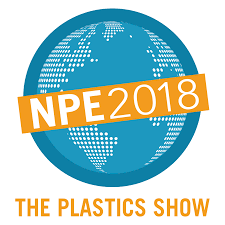 